                                                                                                                Al Dirigente scolastico                                                                                                                 Istituto Comprensivo Torri                                                                                                               Ai Docenti della classe                                                                                                                  _________________Il sottoscritto _____________________________________________________________________________□ genitore                       □ tutore                          □ affidatariodello studente______________________________________________________________________________nato a _______________________________________ il___________________________________________iscritto per l’anno scolastico __________ / __________ alla sezione/classe______________sez.____________della scuola_________________________________plesso di________________________________________                                     (indicare grado)c h i e d el’esonero: per l’intero anno scolastico per il periodo  dal _____/ ____ / ____ al ______ / ______ / _________ dalle lezioni di Educazione Fisica per il sopracitato studente come risulta da certificazione del medico curante allegata. Si allega certificato medico Data______________________Firma ____________________________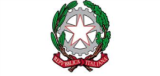 ISTITUTO COMPRENSIVO TORRIesonero educazione fisicaFAMIGLIE